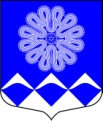 МУНИЦИПАЛЬНОЕ УЧРЕЖДЕНИЕ«СОВЕТ ДЕПУТАТОВМУНИЦИПАЛЬНОГО ОБРАЗОВАНИЯПЧЕВСКОЕ СЕЛЬСКОЕ ПОСЕЛЕНИЕ»КИРИШСКОГО МУНИЦИПАЛЬНОГО РАЙОНА ЛЕНИНГРАДСКОЙ ОБЛАСТИРЕШЕНИЕот  05 октября 2017 года                                                               №  33/185д. ПчеваО внесении изменений в решение совета депутатов муниципального образования Пчевское сельское поселение Киришского муниципального района Ленинградской области от 17.04.2014 года № 61/287 «Об утверждении Положения о бюджетном процессе в муниципальном образовании Пчевское сельское поселение Киришского муниципального района Ленинградской области»          Рассмотрев представленный администрацией муниципального образования Пчевское сельское поселение Киришского муниципального района Ленинградской области проект решения о внесении изменений в решение совета депутатов муниципального образования Пчевское сельское поселение Киришского муниципального района Ленинградской области от 17.04.2014 года № 61/287 «Об утверждении Положения о бюджетном процессе в муниципальном образовании Пчевское сельское поселение Киришского муниципального района Ленинградской области» и в соответствии с Бюджетным Кодексом Российской Федерации, совет депутатов муниципального образования Пчевское сельское поселение Киришского муниципального района Ленинградской области РЕШИЛ:1. В подпункте 2.2 пункта 2 статьи 11 Положения о бюджетном процессе в муниципальном образовании Пчевское сельское поселение Киришского муниципального района Ленинградской области, утвержденного  решением совета депутатов муниципального образования Пчевское сельское поселение Киришского муниципального района Ленинградской области от 17.04.2014 года № 61/287 слова «- основных направлениях бюджетной политики и основных направлениях налоговой политики муниципального образования Пчевское сельское поселение Киришского муниципального района Ленинградской области;» заменить словами «-основных направлениях бюджетной и налоговой политики муниципального образования Пчевское сельское поселение Киришского муниципального района Ленинградской области;».2. Изложить п. 2 статьи  12 Положения о бюджетном процессе в муниципальном образовании Пчевское сельское поселение Киришского муниципального района Ленинградской области, утвержденного решением совета депутатов муниципального образования Пчевское сельское поселение Киришского муниципального района Ленинградской области от 17.04.2014 года № 61/287 в следующей редакции:" 2. Рассмотрение проекта решения о бюджете муниципального образования Пчевское сельское поселение Киришского муниципального района Ленинградской области советом депутатов муниципального образования Пчевское сельское поселение Киришского муниципального района Ленинградской области.2.1. В течение одного рабочего дня со дня внесения проекта решения о бюджете муниципального образования Пчевское сельское поселение Киришского муниципального района Ленинградской области в совет депутатов муниципального образования Пчевское сельское поселение Киришского муниципального района Ленинградской области, председатель совета депутатов муниципального образования Пчевское сельское поселение Киришского муниципального района Ленинградской области направляет его в орган внешнего муниципального финансового контроля муниципального образования Пчевское сельское поселение Киришского муниципального района Ленинградской области для проведения экспертизы, на рассмотрение в постоянные комиссии совета депутатов муниципального образования Пчевское сельское поселение Киришского муниципального района Ленинградской области, депутатам совета депутатов муниципального образования Пчевское сельское поселение Киришского муниципального района Ленинградской области.2.2. Орган внешнего муниципального финансового контроля муниципального образования Пчевское сельское поселение Киришского муниципального района Ленинградской области проводит экспертизу проекта решения о бюджете муниципального образования Пчевское сельское поселение Киришского муниципального района Ленинградской области, в том числе обоснованности показателей (параметров и характеристик). Результаты экспертизы оформляются заключением органа внешнего муниципального финансового контроля муниципального образования Пчевское сельское поселение Киришского муниципального района Ленинградской области. Заключение направляется в совет депутатов муниципального образования Пчевское сельское поселение Киришского муниципального района Ленинградской области в течение месяца с момента поступления проекта решения о бюджете муниципального образования Пчевское сельское поселение Киришского муниципального района Ленинградской области в орган внешнего муниципального финансового контроля от совета депутатов муниципального образования Пчевское сельское поселение Киришского муниципального района Ленинградской области.2.3. Не позднее 1 декабря текущего года,  советом депутатов муниципального образования Пчевское сельское поселение Киришского муниципального района Ленинградской области, проводится первое чтение проекта решения о бюджете муниципального образования Пчевское сельское поселение Киришского муниципального района Ленинградской области. Предметом первого чтения является одобрение основных характеристик проекта решения о бюджете муниципального образования Пчевское сельское поселение Киришского муниципального района Ленинградской области, к которым относятся:- прогнозируемый на очередной финансовый год или на очередной финансовый год и плановый период общий объем доходов;- общий объем расходов на очередной финансовый год или на очередной финансовый год и плановый период;- дефицит (профицит) бюджета.2.4. В случае возникновения несогласованных вопросов по проекту решения                            о бюджете муниципального образования Пчевское сельское поселение Киришского муниципального района Ленинградской области решением совета депутатов муниципального образования Пчевское сельское поселение Киришского муниципального района Ленинградской области может создаваться согласительная комиссия, в которую входит равное количество представителей Администрации муниципального образования Пчевское сельское поселение Киришского муниципального района Ленинградской области и совета депутатов муниципального образования Пчевское сельское поселение Киришского муниципального района Ленинградской области. Согласительная комиссия рассматривает спорные вопросы в период между первым и вторым чтением проекта решения о бюджете муниципального образования Пчевское сельское поселение Киришского муниципального района Ленинградской области в соответствии с регламентом, утвержденным решением совета депутатов муниципального образования Пчевское сельское поселение Киришского муниципального района Ленинградской области. 2.5. Совет депутатов муниципального образования Пчевское сельское поселение Киришского муниципального района Ленинградской области в течение десяти календарных дней с момента проведения первого чтения рассматривает проект решения о бюджете муниципального образования Пчевское сельское поселение Киришского муниципального района Ленинградской области во втором чтении, но не позднее 31 декабря текущего года. 2.6 Решение о бюджете муниципального образования Пчевское сельское поселение Киришского муниципального района Ленинградской области на очередной финансовый год или на очередной финансовый год и плановый период вступает в силу с 1 января очередного финансового года."           3. Опубликовать настоящее решение в газете «Пчевский вестник».4. Настоящее решение вступает в силу с момента официального опубликования.Глава муниципального образованияПчевское сельское поселениеКиришского муниципального районаЛенинградской области               				      Е.Платонов